Updating Species Range Maps to Improve Selection of Auto-ClassifiersThe purpose of this exercise is to update the range maps for individual species to include areas where biologists should be on the lookout for acoustic detections of individual species.  This includes range extensions and buffers where we suspect a species may be present in the near future.  We also want to exclude portions of known ranges where there is ample evidence that we should not expect the species to occur.  Results of the exercise will not be used to create new range polygons but will be used to generate potential species lists for NABat GRTS cells for use with acoustic monitoring. Please provide your feedback, add your name to any proposed changes and be prepared to participate in discussions about finalizing changes to species ranges. How to Update range maps in Google My MapsSign into your google accountAccess the species map you want to add data to:ANPAhttps://www.google.com/maps/d/edit?mid=1TdzTgaQHoWBMIxEOFn2vObsDf8JLDxw&usp=sharingARJAhttps://www.google.com/maps/d/edit?mid=1FZCqerKX03W4NTUqjmj7cKHn9N53LAo&usp=sharingCHME https://www.google.com/maps/d/edit?mid=1MQePE6lxcq_XPu-ciX4y3r_6LgMXwY0&usp=sharingCORAhttps://www.google.com/maps/d/edit?mid=1XwRnOoiLLcLDj-BaHVGM_m3_brFMayY&usp=sharingCOTOhttps://www.google.com/maps/d/edit?mid=1wGPfPoTZi6bRbUDoAABiYxtdxqI9CrA&usp=sharingCOTOIN https://www.google.com/maps/d/edit?mid=1lp3ipNZAVjq3m7BjV8vlCkzg66CvBo8&usp=sharingPartner Portal COTOIN range map: https://sciencebase.usgs.gov/nabat/#/data/inventory?state=ff21bc3b-57ea-46d7-ad91-ea538d4faee2COTOVIhttps://www.google.com/maps/d/edit?mid=1XrBz4qZAtdZqhTYFeOIQ3ZMQ7VUYFu4&usp=sharingPartner Portal COTOVI range map: https://sciencebase.usgs.gov/nabat/#/data/inventory?state=af0cf827-b535-40ce-bdba-f11c7a8f668eEPFUhttps://www.google.com/maps/d/edit?mid=1qFBIWzZg5edFaSFmlPkxOoiMMwcVJZ4&usp=sharingEUFLhttps://www.google.com/maps/d/edit?mid=1wSKMe5jz5PEKc1DbO4ATWrPxl3OYqBE&usp=sharingEUMAhttps://www.google.com/maps/d/edit?mid=1JsxqHXVV9apSCDE_zXVfD7pUm193Sd0&usp=sharingEUPEhttps://www.google.com/maps/d/edit?mid=175UG7lzeKt1eqC97Jd6dqza-HmHsf7Q&usp=sharingEUUNhttps://www.google.com/maps/d/edit?mid=12S1N6b8huaz9fzggC3TBhv383be37eQ&usp=sharingIDPHhttps://www.google.com/maps/d/edit?mid=1bYr2LRSSewztuWj6Iy-02vNy9hWFF98&usp=sharingLABLhttps://www.google.com/maps/d/edit?mid=1eLP2-c0Rhx01rBDvkDTWproN3h-GdyE&usp=sharingLABOhttps://www.google.com/maps/d/edit?mid=1QFsRXcdVAlNV3GDxKlCsx92YrNBhOh8&usp=sharingLACIhttps://www.google.com/maps/d/edit?mid=1W841w-iQfajlWg2oVgfLR3VtL2dXjYA&usp=sharingLAEGhttps://www.google.com/maps/d/edit?mid=1zUUPArgInt94uFZDCOxJ5DEEU756420&usp=sharingLAINhttps://www.google.com/maps/d/edit?mid=14FaMDSLfzpZQVoYlbWXith78FnPND4A&usp=sharingLANOhttps://www.google.com/maps/d/edit?mid=18Nwd3tEzZ69IwyQOrPgOCkMKBK8gLZI&usp=sharingLASEhttps://www.google.com/maps/d/edit?mid=1n35bAA-OBYBHtBw7U14dvBuA_jDIa9g&usp=sharingLAXAhttps://www.google.com/maps/d/edit?mid=1I_-OG4F0BpKZVS-iURbBRZJbmXOgevw&usp=sharingLENIhttps://www.google.com/maps/d/edit?mid=1fREdOhkAtU0igz4i65D-MAUd4A4udKI&usp=sharingLEYEhttps://www.google.com/maps/d/edit?mid=1T1FDrqnLaL_mGKwOz6zmuxrtQImWE-k&usp=sharingMACAhttps://www.google.com/maps/d/edit?mid=1cKcVsf-5_U-qnNVuaOwbiEGSkd3Rbrk&usp=sharingMOMEhttps://www.google.com/maps/d/edit?mid=1kAo3DtcE_HSYjRTQ3JRqWlXATP-Y7L4&usp=sharingMOMOhttps://www.google.com/maps/d/edit?mid=1WELXd4M3tZotGUSqDtdA-ixGvnRRl6s&usp=sharingMYARhttps://www.google.com/maps/d/edit?mid=1SvFIznANQS8cmwg_4qQVueRldEGhQoQ&usp=sharingMYAUhttps://www.google.com/maps/d/edit?mid=18fRzp-E6X6sGxG2oixUO-hwQ_mVFmJU&usp=sharingMYCAhttps://www.google.com/maps/d/edit?mid=1wibwO2yT6pRT_GnvBfdP0DyyVVOMxcQ&usp=sharingMYCIhttps://www.google.com/maps/d/edit?mid=1PPAbKHeT7zlgQyp-VzMUA4V7mEgTl2w&usp=sharingMYEVhttps://www.google.com/maps/d/edit?mid=1eilfOV9DUWsigIK0Sz1li_977w6W2v4&usp=sharingMYGRhttps://www.google.com/maps/d/edit?mid=1dBnaqXmcAbU4zl71TtG_vstEXAIzzSY&usp=sharingMYLEhttps://www.google.com/maps/d/edit?mid=1__35fSkh6-W9dSicl0WbkXLXuhMJz0A&usp=sharingMYLUhttps://www.google.com/maps/d/edit?mid=1cp_Hm9N4U_bBkGo5S07_hQNTlPr8Moc&usp=sharingMYOChttps://www.google.com/maps/d/edit?mid=1hu2PrZxXZty7oilnryDizlLY2Cm0jjQ&usp=sharingMYSEhttps://www.google.com/maps/d/edit?mid=1BA8hsIxj6vFPlW-8nIFUgoiF-rxsjzo&usp=sharingMYSOhttps://www.google.com/maps/d/edit?mid=1boGPRSIqyvGK06ZUE_oQ8AqiQkoudDw&usp=sharingMYTHhttps://www.google.com/maps/d/edit?mid=1khNClUlmppVGqrssc2rBlSkh4H3gRbU&usp=sharingMYVEhttps://www.google.com/maps/d/edit?mid=1gzv2C7hmSToMBVADyoPNK_zqFgmdxv0&usp=sharingMYVOhttps://www.google.com/maps/d/edit?mid=1dbGX-j_w6NkiRxFysTd6q8n3Sj0iFZI&usp=sharingMYYUhttps://www.google.com/maps/d/edit?mid=1Cehq1hEA52H3RQOMnw9E7Z9mP34JQ6A&usp=sharingNYFEhttps://www.google.com/maps/d/edit?mid=1HDhc3qOzvdZlUZz97D4Idb7RabXS68E&usp=sharingNYHUhttps://www.google.com/maps/d/edit?mid=10CZt_QxlnmdKlPFk8t7CshATsE0GpuA&usp=sharingNYMAhttps://www.google.com/maps/d/edit?mid=1e-EiL0wsIu2WiRSMG9U_zxwraa7Im5Y&usp=sharingPAHEhttps://www.google.com/maps/d/edit?mid=1eaIIjdpRAOzrNT8jjAUgmD3j_BFRRVY&usp=sharingPESUhttps://www.google.com/maps/d/edit?mid=1SEfKL87sc3ZdXHOqUPDHp9fMJ_GtwhY&usp=sharingTABRhttps://www.google.com/maps/d/edit?mid=1eb-3nr5iXHp1n2832Wjb_N6o4iT-bj4&usp=sharingWith the “Range for acoustic species list” layer selected, zoom into the area of the map you have input for and press the button under the search field to create a new line or shape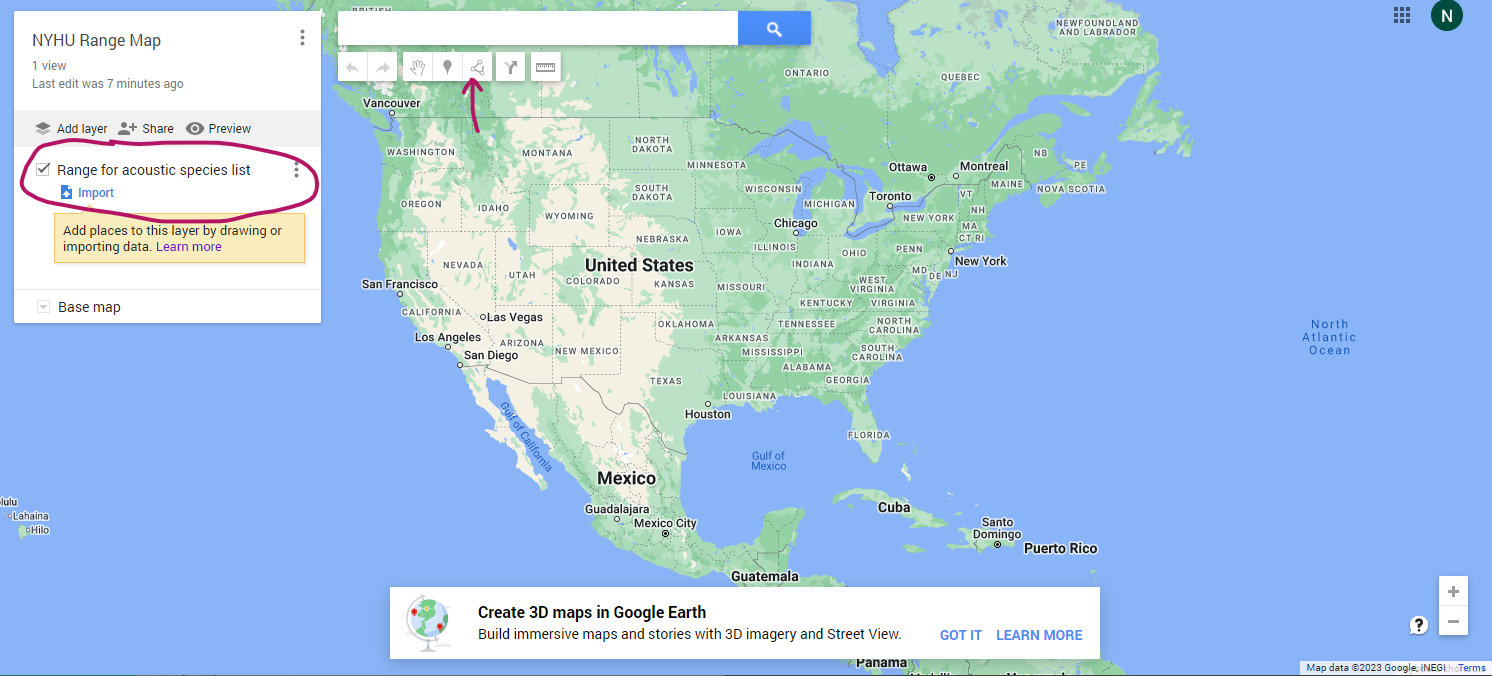 Once you close your shape, a box will pop up for you to name the polygon. Name it either the species code and your initials (e.g., PAHE) or an area that the species should be excluded from the list (e.g., Exclude PAHE). In the description box, add your name. If you make a mistake, click on the created polygon and select the trashcan icon to delete.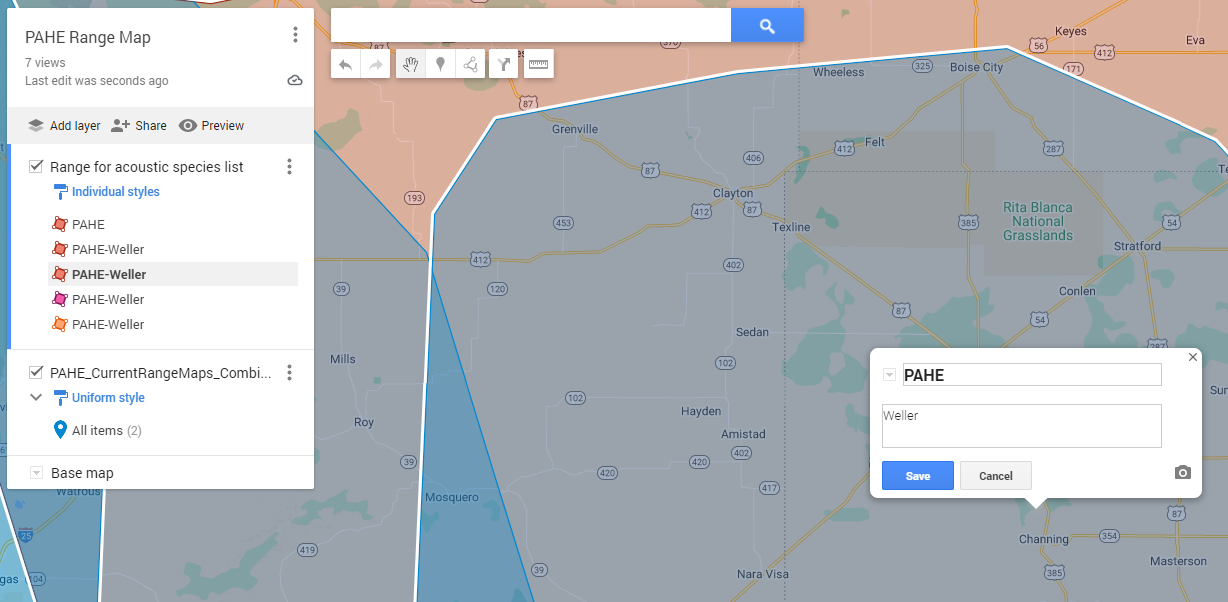 Once you have a feature added to the map, click on the paint roller, and select the option to style by name. This will group all polygons with the same name together.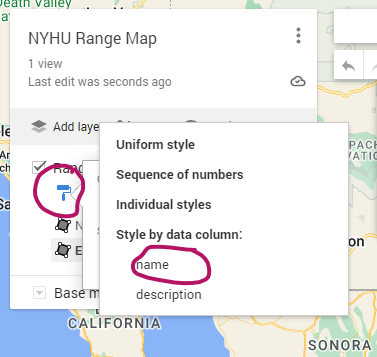 If you want to export the layer for some reason, click on the 3 dots to the right of the layer name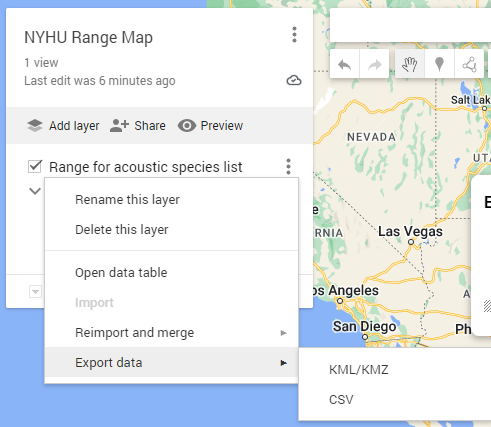 If you want to import another layer to the map for reference, select add layer then click on import and add your file. Added files must be under 5 mb and in CSV, XLSX, KML, or GPX format.